XAVIER MORENO RUIZ53830428-D / 09.05.1995                                           @XavierTrad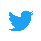 Avda. Catalunya, 41-43, 08917, Badalona		  +34 692 748 719     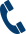    xavier.trad@gmail.com				  www.linkedin.com/in/xmorenoruiz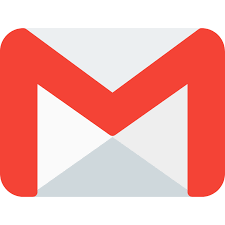 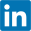 WORKING EXPERIENCE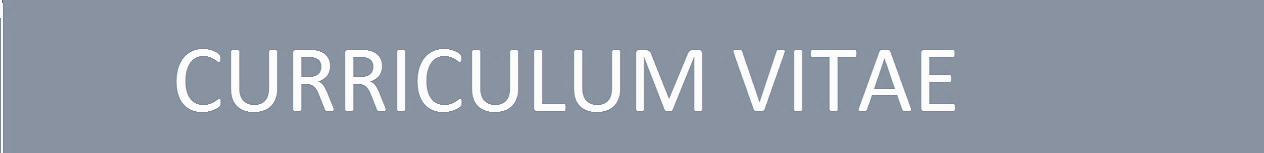 2018-			Freelance Audiovisual Translator (EN>ES/CA)2019-2020		English Teacher at Col·legi Cultural2019-2020		Front Office service at Cosmocaixa 2018			Subtitle Edition Internship at Charada-Encanal (EN>ES/CA)2016-2017		Translation Internship at El Temps magazine (EN/DE>CA)2015-2016		Dubbing/Voiceover at All That Sound studio (EN>ES)EDUCATION2017-2018 		Master’s degree in Audiovisual Translation 							at Universitat Autònoma de Barcelona2013-2017		Degree in Translation and Interpreting  (EN/DE>ES/CAT) 					at Universitat Autònoma de BarcelonaLANGUAGESCatalan and Castilian Spanish native levelEnglish advanced (C1), (Cambridge ESOL)German intermediate level (B2)French intermediate level (B1)TOOLS & ABILITIESSDL Trados, Memsource, EZTitles, Subtitle WorkshopSpecialized in subtitling, dubbing and localisation